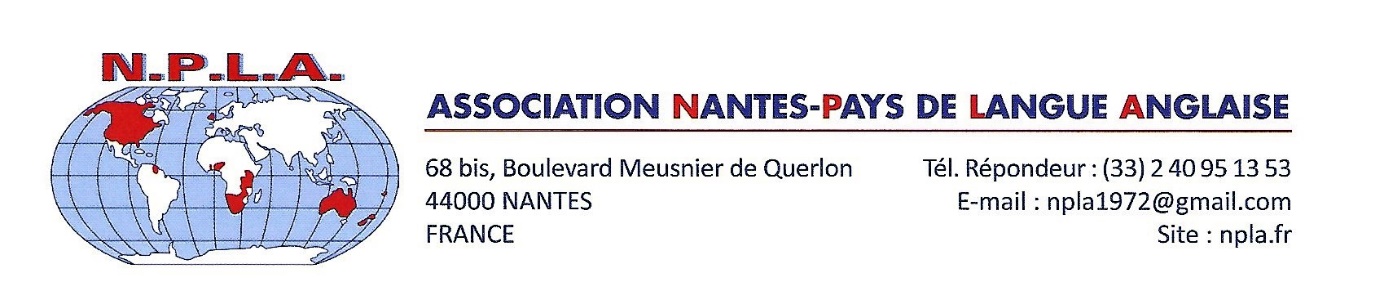 BULLETIN D’INSCRIPTION AU COURS D’ANGLAIS DURANT LES VACANCES 2021/2022.NOM :__________________PRENOM : ____________Date de naissance_______Adresse :__________________________________________________________N° téléphone des parents :______________Email des parents__________________Portables des parents :_________________portable du jeune :_________________CLASSE :____________Etablissement :___________________________________*S’inscrit au cours d’anglais organisé par l’association NPLA qui auront lieu Du 24 octobre au 28 octobre 2022 de 9h00 à 11h00 				           ODu 13 février au 17 février 2023 de 9h00 à 11h00 				           ODu 17 avril au 21 avril 2023 	de 9h00 à 11h00 				          		 O Du 3 juillet 2023 au 7 juillet 2023 de 9h00 à 11h00  					O			Du 28 août au 1er septembre 2023	de 9h00 à 11h00					           O*joint à cette inscription un chèque de 150 € (130€ +20€ de cotisation à l’association) à l’ordre de NPLA par session de 10h.*m’engage à suivre assidument les cours, à faire l’effort nécessaire à la progression souhaitée dans un climat favorable au travail et accepte d’en être exclu pour absence injustifiée ou manquement au travail et à la discipline.Fait à Nantes le_____________________Les parents,								le candidat,Lu et approuvé,							Lu et approuvé,Signature :								Signature :							